*SMARTFIT360 is our signature class! Burn up to 600 calories or more in 30 minutes while increasing muscle endurance, strength & power. Our high energy instructors will keep you motivated. Our specialized fitness program has 3 different workouts;  HIIT Total Body, Bootcamp and Core Blast. This program is designated to keeping your heart rate in the “Smart” Zone while using your MyZone HRM. Ask our instructors about trying out one of our HRM.BODYPUMP™ is a barbell workout for anyone looking to get lean, toned and fit – fast. Using light to moderate weights with lots of repetition, BODYPUMP gives you a total body workout. It will burn up to 540 calories*. Instructors will coach you through the scientifically proven moves and techniques pumping out encouragement, motivation and great music – helping you achieve much more than on your own! You’ll leave the class feeling challenged and motivated, ready to come back for more. (LesMills)BODYATTACK™ is a high-energy fitness class with moves that cater for total beginners to total addicts. We combine athletic movements like running, lunging and jumping with strength exercises such as push-ups and squats. A LES MILLS™ instructor will pump out energizing tunes and lead you through the workout – challenging your limits in a good way, burning up to 730 calories* and leaving you with a sense of achievement (LesMills) 
BODYCOMBAT is a workout you’ll punch and kick your way to fitness, burning up to 740 calories* along the way. This high-energy martial-arts inspired workout is totally non-contact and there are no complex moves to master. A LES MILLS™ instructor will challenge you to up the intensity and motivate you to make the most of every round. You’ll release stress, have a blast and feel like a champ. CYCLE  Our instructors emphasize on endurance, strength, intervals, high intensity and recovery.CYCLE HIIT is a High Intensity Interval Training/cycle  class that is muscle building, hill climbing/sprinting and calorie burning all while working in short 30-45 second rotations. Bring your A game and burn up to 600+ calories. All fitness levels from beginners to advance. Fit for Life 24 Group Fitness - APEX                                        SEPTEMBER 2018                                          SMARTFIT CLASSES –HIGHLIGHTED IN GREEN (30 min. class)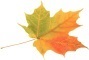 Fit for Life 24 Group Fitness - APEX                                        SEPTEMBER 2018                                          SMARTFIT CLASSES –HIGHLIGHTED IN GREEN (30 min. class)Fit for Life 24 Group Fitness - APEX                                        SEPTEMBER 2018                                          SMARTFIT CLASSES –HIGHLIGHTED IN GREEN (30 min. class)Fit for Life 24 Group Fitness - APEX                                        SEPTEMBER 2018                                          SMARTFIT CLASSES –HIGHLIGHTED IN GREEN (30 min. class)Fit for Life 24 Group Fitness - APEX                                        SEPTEMBER 2018                                          SMARTFIT CLASSES –HIGHLIGHTED IN GREEN (30 min. class)Fit for Life 24 Group Fitness - APEX                                        SEPTEMBER 2018                                          SMARTFIT CLASSES –HIGHLIGHTED IN GREEN (30 min. class)Fit for Life 24 Group Fitness - APEX                                        SEPTEMBER 2018                                          SMARTFIT CLASSES –HIGHLIGHTED IN GREEN (30 min. class)MondayTuesdayWednesdayThursdayFridaySaturday15:40-6:30amCYCLE - ChrisBODYPUMP - Tameka6-6:45amCYCLE - Tameka8:45-9:45 AMBODYPUMP - Denisse9-10amCORE BLAST - ALECIACORE BLAST-Thomas/AleciaBootcamp - Thom/Alecia9:30-10:30amCYCLE SCUPT-Michelle (45min)BODYPUMP - Latoya10-11amBODYATTACK - Joel11-12pmSENIOR FIT - ElaineSENIOR FIT - ElaineBODYCOMBAT - Jen2p-3pm5:30-6:30pmBODYATTACK - Brigitte (45min)BODYPUMP -  Christi5:45-6:30pZUMBA - Anabel6p-7pHIIT LB - AshleyCYCLE SCULPT - TamekaINTRO TO SF - AshleyZUMBA - Anabel (starts 6:15p)6:30-7:30pBODYPUMP - Denisse/TraceyBOOTCAMP - Alecia7-8p3456785:40-6:30amBODYPUMP - Kathy CYCLE - ChrisBODYPUMP - Tameka6-6:45amCYCLE - Tameka8:45-9:45 AMBODYPUMP - Denisse9-10amCORE BLAST - ALECIACORE BLAST - Thom/AleciaBootcamp - Thom/Alecia9:30-10:30amBODYPUMP - SarahCYCLE SCULPT -Michelle(45min)BODYPUMP - Latoya10-11amBODYATTACK - Joel11-12pNO CLASS FOR LABOR DAY!!!SENIOR FIT -  SarahSENIOR FIT - ElaineSENIOR FIT - ElaineSENIOR FIT - Elaine (starts at 11:30a)12-1pm2-3pmBODYCOMBAT - Jen5:30-6:30pmBODYATTACK - Brigitte (45min)BODYPUMP - Christi5:45-6:30pmBODYATTACK - German(45 min)ZUMBA - Anabel6-7pmHIIT LB-Ashley CYCLE SCULPT- TamekaINTRO TO SF- Ashley ZUMBA -Anabel(starts 6:15pm)6:30-7:30pmCORE BLAST - AleciaBODYPUMP - Denisse/TraceyBootcamp- ALECIA7-8pmZUMBA - Anabel1011121314155:40-6:30amBODYPUMP - KathyCYCLE - ChrisBODYPUMP - Tameka6-6:45amCYCLE - Tameka8:45-9:45amBODYPUMP - Denisse9-10amBootcampCORE BLAST - AleciaCORE BLAST-Thom/AleciaBOOTCAMP9:30-10:30amBODYCOMBAT - Judithe BODYPUMP - KathyCYCLE SCULPT -Michelle(45min)BODYPUMP - Latoya10-11amBODYATTACK - Joel11-12pmSENIOR FIT - SarahSENIOR FIT- ElaineSENIOR FIT - ElaineSENIOR FIT -Elaine (starts at 11:30a)12-1PMMEMBER APPRECIATION DAY AT 4:00PM! Food, Fun & Prizes!2-3pmBODYPUMP-LatoyaBODYCOMBAT - Jen5:30-6:30pmBODYPUMP-BrigitteBODYATTACK - Brigitte (45min)BODYPUMP - Christi5:45-6:30pmBODYATTACK - German(45 min)ZUMBA - Anabel6-7pmHIIT UB-Ashley	CYCLE SCULPT - ChrisHIIT LB-AshleyCYCLE SCULPT - TamekaINTRO TO SF - AshleyZUMBA - Anabel (Starts 6:15pm)6:30-7:30pmBODYATTACK - Denisse (45MIN)CORE BLAST - AleciaBODYPUMP-Denisse/TraceyBOOTCAMP – Alecia7-8pmZUMBA-AnabelTURN OVER→1718192021225:40-6:30amBODYPUMP - KathyCYCLE - ChrisBODYPUMP - Tameka6-6:45amCYCLE - Tameka8:45-9:45amBODYPUMP - Denisse9-10amBootcamp - Thom/AleciaCORE BLAST - AleciaCORE BLAST  - Thom/AleciaBOOTCAMP9:30-10:30amBODYCOMBAT - JuditheBODYPUMP - SarahCYCLE SCULPT -Michelle(45min)BODYPUMP - Latoya10-11amBODYATTACK - Joel11-12pmSENIOR FIT - SarahSENIOR FIT - ElaineSENIOR FIT - ElaineSENIOR FIT-Elaine (starts at 11:30a)12-1PM2-3pmBODYPUMP - LatoyaBODYCOMBAT - Jen5:30-6:30pmBODYPUMP - BrigitteBODYATTACK - Brigitte (45min)BODYPUMP - Christi5:45-6:30pmBODYATTACK - German(45 min)ZUMBA - Anabel6-7pmHIIT UB - Ashley	CYCLE SCULPT - ChrisHIIT LB - AshleyCYCLE SCULPT- TamekaINTRO TO SF - Ashley ZUMBA - Anabel starts 6:15pm6:30-7:30pmBODYATTACK-Denisse (45MIN)CORE BLAST - AleciaBODYPUMP-Denisse/TraceyBOOTCAMP -  Alecia7-8pmZUMBA - Anabel2425262728295:40-6:30amBODYPUMP - KathyCYCLE - ChrisBODYPUMP - Tameka6-6:45amCYCLE - Tameka8:45-9:45amBODYPUMP - Denisse9-10amCORE BLAST - AleciaCORE BLAST - AleciaCORE BLAST - Thom/AleciaBOOTCAMP9:30-10:30amBODYCOMBAT - JuditheBODYPUMP - SarahCYCLE SCULPT–Tameka(45min)BODYPUMP - Latoya10-11amBODYATTACK - Joel11-12pmSENIOR FIT - SarahSENIOR FIT - ElaineSENIOR FIT - ElaineSENIOR FIT - Elaine (starts at 11:30a)12-1PM2-3pmBODYPUMP - LatoyaBODYCOMBAT - Jen5:30-6:30pmBODYPUMP - BrigitteBODYATTACK - Brigitte (45min)BODYPUMP - Christi5:45-6:30pmBODYATTACK - German (45min)ZUMBA - Anabel6-7pmHIIT UB - AshleyCYCLE SCULPT - ChrisCOREBLAST - AleciaHIIT LB - AshleyCYCLE SCULPT - TamekaINTRO TO SF -  AshleyZUMBA - Anabel starts 6:15p6:30-7:30pmBODYATTACK - Denisse (45min)ZUMBA - AnabelBODYPUMP -  Denisse/TraceyBOOTCAMP -  Alecia7-8pm